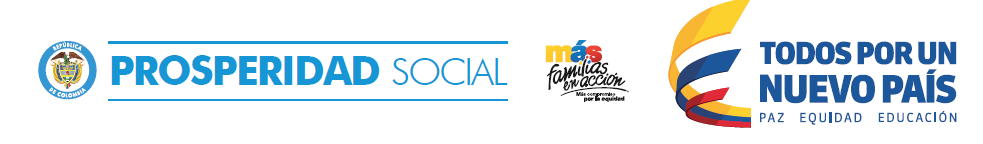 San Andrés Isla, agosto 29 de 2016MAS FAMILIAS EN ACCIONINICIA PROCESO DE INSCRIPCION DE TITULARES PARA LA ELECCION DE NUEVAS MADRES LIDERES   2016La Gobernación Departamental de San Andrés, Providencia y Santa Catalina, a través de la Secretaría de  Desarrollo Social y del Programa Más Familias en AcciónCONVOCAN:A los titulares del Programa Más Familias en Acción, -PMFA- a las madres, interesadas en postularse como madres líderes,  para que se  acerquen  a la oficina del programa a realizar su preinscripción.
REQUISITOS PARA PREINSCRIBIRSE:
Ser titulares del programaTener vocación o interés de trabajo solidarioDisponer de tiempo Pertenecer, conocer y respetar la comunidad que desean representarSaber leer y escribirNo haber sido líder del programa en el período inmediatamente anterior Fotocopia de la cedula de ciudadaníaPLAZO:  20 de septiembre de 2016Mayor información en el teléfono 5130801.  Ext. 184 y 182